Итоги исполнения мероприятий                                                                          муниципальной программы «Энергосбережение на территории                                   Усть-Бюрского сельсовета» за 2020 год          Муниципальная программа «Энергосбережение на территории Усть-Бюрского сельсовета» была утверждена постановлением главы № 122 от 05.10.2015г.  Цель программы: обеспечение рационального использования энергетических ресурсов за счет реализации мероприятий по энергосбережению и повышению энергетической эффективности.Задачи программы: - реализация организационных мероприятий по энергосбережению и повышению энерге-тической эффективности;- оснащение приборами учета используемых энергетических ресурсов;- повышение эффективности системы теплоснабжения;- повышение эффективности системы электроснабжения;- повышение эффективности системы водоснабжения и водоотведения;- уменьшение потребления энергии и связанных с этих затрат по муниципальным контрактам;- замена осветительных приборов на энергосберегающие в бюджетных учреждения и системах уличного освещения.           Разработчиком и координатором данной программы является Администрация Усть-Бюрского сельсовета.           В 2020 году в рамках реализации данной программы проведены мероприятия по следующим направлениям:                  энергосбережение и повышение энергетической эффектив-ности                 уличное освещение и замена осветительных приборов на энергосберегающиеПо энергосбережению и повышению энергетической эффективности выполнены работы по объектам:МКУ «Усть-Бюрский СДК»: - проведена ревизия системы отопления,- заменены двери эвакуационных выходов в здании СДК.МБОУ «Усть-Бюрская СОШ»:- проведены профилактические работы в модульной котельной;- промывка отопительной системы.Детский садик «Елочка»: - проведена ревизия системы отопления, - проведен ремонт крыши котельной.Усть-Бюрская амбулатория: - проведена ревизия системы отопления.ПЧ №102:- проведена ревизия системы отопления, - частичный ремонт кровли.Администрация: проведена ревизия системы отопления.На территории Усть-Бюрского сельсовета на протяжении нескольких лет ведется работа по уличному освещению, которая включает в себя установку и  замену осветительных приборов на энергосберегающие. Проведены следующие работы:- монтаж уличного освещения по ул. Ленина, Пушкина (установлено 14 светильников, проложено 1600 метров провода СИП);- подключение к ШУНО для учетного потребления электроэнергии. В настоящее время на территории Усть-Бюрского сельсовета освещены 23 улицы, установлено 9 ШУНО (шкаф учета наружного освещения), оснащенных прибором учета и реле времени (таймер):№ 1 - ул. Лесная, ул. Терешковой, ул. Титова;№ 2 - ул. Гагарина, ул. Баумана;№ 3 - ул. Станционная, ул. Школьная, ул. Степная, ул. Трактовая,переулок Трактовый, ул. 70 лет Победы, ул. Петухова, ул. Матросова; № 4 - ул. Аэродромная, ул. Лесхозная;№ 5 - ул. Набережная, мост; № 6 - ул. Кирпичная, ул. Нагорная;№ 7 - ул. Кирова, ул. Заречная;№ 8 - ул. Ленина, ул. Пушкина;№ 9 – ул. 4-я Ферма.Общая протяженность уличного освещения составляет 21,0км.На территории Усть-Бюрского сельсовета отсутствует безучетное потребление электроэнергии.Информация по расходованию электроэнергии по уличному освещениюВ рамках реализации Программы были проведены следующие мероприятия:В 2020г. на реализацию мероприятий Программы запланировано 270,1 тыс. руб., фактически исполнено 267,5 тыс. руб., исполнение – 99%.Информацию подготовила: Рассказова Т.А.,                                                                                                         зам. главного бухгалтера по экономическим вопросам                                                                                                           Принято на сессии                                                                                                                                                                                                                                                                                                                                                                     Совета депутатов  от  31.03.2021г.                                                                                                                                                                   Р Е Ш Е Н И Е   от  31 марта 2021г.                      село  Усть-Бюр                             № 21Об итогах исполнения муниципальной программы                                                     «Энергосбережение на территории  Усть-Бюрского сельсовета»                                                 в  2020 году       Заслушав Отчет об итогах исполнения муниципальной программы «Энергосбережение на территории Усть-Бюрского сельсовета»  в  2020 году, представленный администрацией Усть-Бюрского сельсовета,  в соответствии с Уставом МО Усть-Бюрский сельсовет, Совет депутатов  Усть-Бюрского сельсовета           РЕШИЛ:  Отчет об итогах исполнения муниципальной программы «Энергосбереже-ние на территории Усть-Бюрского сельсовета»   в  2020 году  утвердить. Рекомендовать администрации Усть-Бюрского сельсовета включить в План программных мероприятий на 2021 год:- установка осветительных приборов: мост центральный;- установка осветительных приборов: мост пионерский;- ремонт уличного освещения по ул. Школьная;- ремонт уличного освещения по ул. Нагорная - переулок Горный.      3. Отчет об итогах исполнения муниципальной программы «Энергосбережение на территории Усть-Бюрского сельсовета» в 2020 году  разместить на сайте администрации Усть-Бюрского сельсовета.      4.  Контроль за выполнением данного решения возложить на комиссию по бюджету, финансам и налогам  (председатель  Голубничая Н.Б.).Решение вступает в силу со дня его принятия.Глава Усть-Бюрского сельсовета                                                                                         Усть-Абаканского района:                                             /Е.А.Харитонова/Месяц2017г.2017г.2018г.2018г.2019г.2019г.2020г.2020г.МесяцкВтсуммакВтсуммакВтсуммакВтсуммаЯнварь675036233,34653034936,98727742021,01855548648,38Февраль394822164,13445125237,78479924603,09560732721,25Март301121642,63252413685,38402723888,26433324656,08Апрель3471839,34268815391,35350520357,85347319235,16Май--268814095,46306817110,45236713088,27Июнь--13677219,0519359584,70184110440,02Июль--17699040,5317549598,62204611446,05Август--18479295,40234011887,68230913121,93Сентябрь295717019,23259514318,72256813507,41534331057,57Октябрь241613354,69354622854,06397825064,80883350345,78Ноябрь313417759,90384721134,00380020345,251100762956,53декабрь419622764,95498926442,80342722333,11784844183,36Итого26759152778,2138841213651,5142478240302,2363562361900,38№п/пНаименование мероприятия (тыс. руб.)1Электромонтажные работы по ул. Ленина – ТП «Гараж»43,82Электромонтажные работы по ул. Пушкина43,93Электромонтажные работы по ул. Ленина58,54Приобретение электротоваров для ремонта уличного освещения улиц Ленина, Пушкина121,3Итого267,5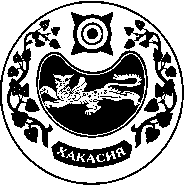 СОВЕТ ДЕПУТАТОВ   УСТЬ-БЮРСКОГО  СЕЛЬСОВЕТА